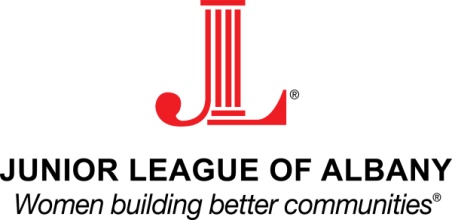 2014-2017 Strategic PlanThe Junior League of Albany Board of Directors has adopted the following Strategic Plan through May of 2017. This plan may be revised from year to year and an updated Strategic Plan shall be adopted following the completion of the 2016-2017 League year.Increase Brand RecognitionThe JLA will quantify its success through a number of measures including but not limited to:Increase Brand RecognitionIncrease MembershipImplement an External Communication PlanIncrease sponsorship2 Mission-based Sponsors2 Event Sponsors1 Program SponsorImprove Membership RetentionReduce Attrition of Members100 Active Members by JLA CentennialOffer Fundraisers that members, their significant others and friends/family want to attendIncrease Community ImpactDevelop a Long-Term ProgramDevelop a Short-Term Program(s)Develop DIADs that are “on theme”Identify Key ConstituentsAssemble a Community Advisory BoardImprove Internal ProcessesAmendment and Yearly Revision of Bylaws/Standing RulesIncrease Information Transfer and Provide Peer-to-Peer TrainingImplement a Fund Development PlanImplement an Internal Communication Plan